Итоговая контрольная работа за курс 7 класса, 2016гВариант 1Часть 1Модуль «Алгебра»№1  Найти значение выражения:   21/3 • 9 – 26№2  Упростите выражение:            х4 • х5             (х2)3№3 Решите уравнение: (х – 3)2 – х2 = 15№4 Какая из пар чисел является решением системы уравнений               х + 2у = 5               3х – у = 1(-1;2)                     2)   (1;2)                   3)   (1; -2)                 4)   (2;1)Модуль «Геометрия»№5 Известно, что а b, с – секущая, 1 = 40°. Найти 2.                              а                                                         1                              b                   2                                             с№6 По данным чертежа найдите А                              А                            5см                 10см                              С                         ВМодуль «Реальная математика»№7  Билет на поезд для взрослого стоит 600руб. Детский билет составляет 50% стоимости билета для взрослого. Сколько стоит детский билет ?№8  На рисунке показано, как изменялась температура воздуха на протяжении одних суток. По горизонтали указано время суток, по вертикали - значение температуры в градусах Цельсия. Найдите значение температуры в 18:00.  Ответ дайте в градусах Цельсия. 
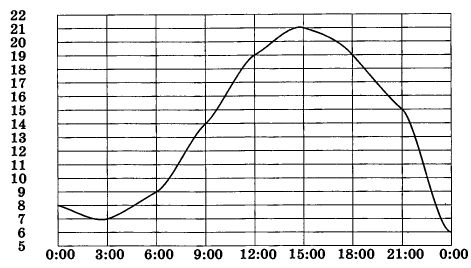 Часть 2Модуль «Алгебра»№9 Найдите точки пересечения графиков функций у = х2 и у = 2 – хМодуль «Геометрия»№10         В                                                     Дано: АВ = ВС                                                                            ВD- биссектриса   АВС                                                                         Доказать:                                                                         АD = DC                    D                                                       А                         СИтоговая контрольная работа за курс 7 класса, 2016гВариант 2Часть 1Модуль «Алгебра»№1  Найти значение выражения:   13/4 • 16 – 30№2  Упростите выражение:            х6 • х4             (х3)2№3 Решите уравнение: (х + 5)2 – х2 = 5№4 Какая из пар чисел является решением системы уравнений               х + 4у = 7               3х – у = 8(-1;3)                     2)   (1;3)                   3)   (1; -3)                 4)   (3;1)Модуль «Геометрия»№5 Известно, что а b, с – секущая, 1 = 60°. Найти 2.                              а                                                        2                              b                  1                                          с№6 По данным чертежа найдите  АС                         А                                                    18см                            60°                        С                                        ВМодуль «Реальная математика»№7  Футболка стоит 800 рублей. Во время распродажи скидка составляет 50%. Сколько стоит футболка во время распродажи?№8  На рисунке показано, как изменялась температура воздуха на протяжении одних суток. По горизонтали указано время суток, по вертикали - значение температуры в градусах Цельсия. Найдите значение температуры в 18:00.  Ответ дайте в градусах Цельсия. 
Часть 2Модуль «Алгебра»№9 Найдите точки пересечения графиков функций у = х2 и у = х  2Модуль «Геометрия»№10         В                                                     Дано: АD = DС                                                                            DB - биссектриса   АDС                                                                         Доказать:                                                                         А = C      А                         С                    D